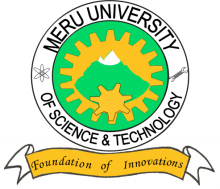 MERU UNIVERSITY OF SCIENCE AND TECHNOLOGYP.O. Box 972-60200 – Meru-Kenya.Tel: 020-2069349, 061-2309217. 064-30320 Cell phone: +254 712524293, +254 789151411Fax: 064-30321Website: www.must.ac.ke  Email: info@must.ac.keUniversity Examinations 2015/2016SECOND YEAR, SECOND SEMESTER EXAMINATION FOR CERTIFICATE/ DIPLOMA IN AGRICULTURE ANS 0232 : ANIMAL BREEDING AND NUTRITIONDATE: AUGUST , 2016							TIME: 1 ½ HOURS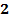 INSTRUCTIONS:  Answer question one and any other two questions.QUESTION ONE – (30 MARKS)Define the following terms;							(5 Marks) GeneAlleleNutritionMetabolismHeritabilityDifferentiate between the following; Heterozygote and homozygote						(2 Marks)Recessive and dominant genes						(2 Marks)Additive and non-additive gene effects					(2 Marks)Catabolism and anabolism						(2 Marks)Essential and non-essential amino acids				(2 Marks)Genotype and phenotype						(2 Marks)Briefly explain the following terms and state their importance;		(8 Marks) Artificial InseminationAbsorptionMetabolismCrossbreedingDescribe how the nutrition of a pregnant animal and  a young animal differs.(5 Marks)QUESTION TWO (15 MARKS)a)   A plant has a colour gene and a height gene with the following phenotypes:RR: red flower				TT: Tall plantRr: pink flower			Tt: medium height plantrr: White flower			tt: dwarf plant      If a dihybrid is self-fertilized, give the resulting proportions of genotypes and phenotypes produced.										(8 Marks)b)   Define the term feed intake and discuss the factors that influence feed intake.	(7 Marks)QUESTION THREE (15 MARKS)Discuss five advantages of crossbreeding in livestock.				(10 Marks)Describe the process of digestion in Ruminants and state the end products.	(5 Marks)QUESTION FOUR (15 MARKS)Define the term sex linked trait and differentiate between sex-linked and sex- influenced traits .										(5 Marks)Using an illustration, discuss how a plant’s nutritive value changes with maturity (10 Marks)